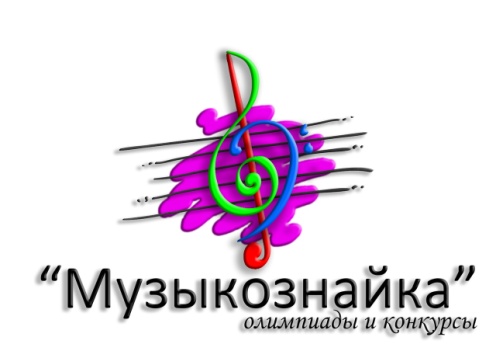 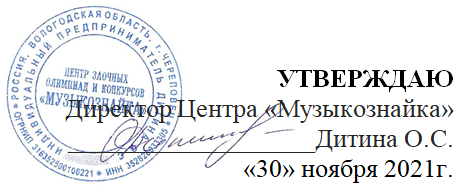 Положение о проведении IV Международного конкурса музыкального искусства«ЗВУКИ МУЗЫКИ»02 июня 2022г.1. общие положенияПоложение о IV Международном конкурсе музыкального искусства «Звуки музыки» (далее – Положение) определяет порядок проведения этого мероприятия,  организационно-методическое обеспечение, порядок участия и отбора победителей и призеров Конкурса. Организатором Конкурса  является Центр «Музыкознайка». Директор Центра и председатель оргкомитета конкурса – ИП Дитина Ольга Сергеевна. Конкурс проводится при информационной поддержке Департамента культуры и туризма Вологодской области. Официальный язык конкурса – русский, вся документация, включая наградные документы ведется на русском языке.2. цели и задачи - выявление и поддержка талантливых детей и подростков; - повышение интереса к музыкальному искусству; - повышение уровня профессионального мастерства преподавателей и руководителей;  - поднятие авторитета начального музыкального образования. 3. порядок проведения КонкурсаКонкурс проводится дистанционно. К участию в конкурсе приглашаются:- учащиеся ДМШ, ДШИ, Дворцов культуры и творчества и т.д., - воспитанники дошкольных учебных заведений, - учащиеся общеобразовательных учебных заведений, - студенты учреждений среднего и высшего профессионального образования,  - индивидуальные исполнители и коллективы. Возраст участников конкурса не ограничен. Конкурс проводится в нескольких номинациях:1. «Солисты. Инструментальное исполнительство»2. «Ансамбли. Инструментальное исполнительство» (от 2 до 12 человек). 3. «Солисты. Вокальное исполнительство»4. «Ансамбли. Вокальное исполнительство» (от 2 до 12 человек)5. «Вокально-инструментальный ансамбль» 6. «Ансамбль «Учитель-ученик»»7. «Оркестры», «Хоры» (от 13 человек)8. «Юный концертмейстер»9. «Композиция»Программные требования:Для номинаций 1 – 8: одно произведение любой направленности (пьеса, этюд, или крупная форма). Для номинации 9: одно произведение (вокальная, или инструментальная миниатюра). К видеофайлу выступления необходимо приложить ноты исполняемого произведения. Возрастные категории:Младшая 1: до 7 лет (включительно)Младшая 2: 8 – 10  лет (включительно)Средняя 1: 11-13 лет (включительно)Средняя 2: 14-16 лет (включительно)Старшая: от 17 лет.Преподаватели: возраст не ограничен. Возрастная категория в групповых номинациях определяется по среднему возрасту участников. Требования к видеозаписиК участию в конкурсе допускаются видеофайлы, записанные неподвижным кадром. Во время исполнения программы должны быть отчётливо видны все исполнители. Допускается любительский формат при соблюдении всех остальных условий конкурса. Видеофайлы (или ссылки на них) присылаются на электронный адрес musicoznayka@yandex.ru Размер видеофайла не должен превышать 300 МБ, а продолжительность видео – не более 10 минут. 	Оргкомитет оставляет за собой право на размещение конкурсных записей на сайте «Музыкознайки»,  в официальной группе Вконтакте, а также на официальном канале youtube, и право использовать конкурсные видеозаписи в рекламных целях.4. сроки проведения КонкурсаРегистрация участников Конкурса проводится до 02 июня 2022 года. Для регистрации необходимо выслать заявку на участие (см.Приложение 1), видеофайл выступления (или ссылку на него) и скан-копию квитанции об оплате организационного взноса на электронный адрес musicoznayka@yandex.ru Документы на участие в конкурсе принимаются только полным пакетом. Обратите внимание на правильность заполнения заявки, т.к. именно по данным из нее будут формироваться наградные документы.5. финансовые условияОрганизационный взнос за участие в Конкурсе составляет 700 рублей (образец квитанции для оплаты орг.взноса – см.Приложение 2). Конкурсанты могут принимать участие как в одной, так и в нескольких номинациях одновременно. При этом оплачивается участие за каждую номинацию. Если для оплаты взноса нужен договор, то, пожалуйста, вместе с заявкой пришлите полные реквизиты Вашего учреждения.В случае отказа от участия в конкурсе орг.взнос не возвращается.6. Жюри конкурсаЖюри формируется из высококвалифицированных специалистов в области музыкального искусства после сбора всех заявок.Жюри имеет право: - присуждать не все места;- делить одно место между несколькими участниками.Решение жюри окончательно и пересмотру не подлежит Работа жюри проходит с 03.06.2022 по 20.06.2022 г.7. Награждение участников конкурса.- участники награждаются дипломами  Международного конкурса музыкального искусства «Звуки музыки» с присвоением звания «Лауреат» (I-II-III места), «Дипломант» (IV место) и «Участник». По усмотрению жюри возможно присвоение специальных дипломов. 	- все преподаватели и концертмейстеры получают Благодарственные письма Международного конкурса  «Звуки музыки»	- все участники Конкурса получают наградные материалы (дипломы и благодарственные письма) в электронном виде. Оформление и рассылка наградных материалов в электронном виде осуществляется с 22.07.2022 г. по 17.07.2022 г. Результаты Конкурса 21.06.2022 размещаются на сайте www.musicoznayka.ruОрганизаторы конкурса оставляют за собой право вносить несущественные изменения в настоящее положение без предварительного уведомления участников. 8. Контактная информацияЮридический адрес: Вологодская область г. Череповец тер.СТ «Северсталь» уч.1361. Адрес электронной почты: musicoznayka@yandex.ru Сайт: www.musicoznayka.ru Группа ВКонтакте https://vk.com/musicoznayka Телефон: 89814322215 Ольга Сергеевна (с 10.00 до 18.00 по Московскому времени). Приложение 1Заявка участника Международного конкурса музыкального искусства «Звуки музыки»Подача заявки и участие в конкурсе подразумевает безусловное согласие участников со всеми пунктами данного положения, а также означает согласие участника, или его законного представителя  на обработку, хранение и использование личной информации в технической документации конкурса  на бумажных и электронных носителях.Внимание! Прием заявок до 02.06.2022 (включительно).ЗАЯВКИ ПРИНИМАЮТС ТОЛЬКО В ВИДЕ WORD ДОКУМЕНТА!В СКАНИРОВАННОМ ВИДЕ ЗАЯВКИ ПРИНИМАТЬСЯ НЕ БУДУТ!Пожалуйста, следите за правильностью заполнения заявки, т.к. именно по данным из нее будут составляться наградные документы. Ошибки и опечатки в наградных документах, допущенные по причине ошибок и опечаток в заявке – не исправляются. Приложение 2 - линия отрезаВы можете произвести платеж любым удобным для Вас способом:1. через банк, распечатав квитанцию.2. онлайн по реквизитам, указанным в квитанции (при оплате через сбербанк-онлайн нужно выбирать вкладку «платежи» - «платеж по реквизитам» - ввести ИНН получателя 352828033305)3. отсканировав QR-кодЕсли Вам по каким-либо причинам не подходит данный вид оплаты, свяжитесь с организатором конкурса для решения этого вопроса. Название учреждения, страна, населенный пунктНоминация (согласно пункту 3 данного положения)Возрастная группаФИ участника (либо название коллектива)ФИО преподавателя (полностью)ФИО концертмейстера (полностью)Программа выступленияАдрес электронной почты (на него будут направлены наградные документы)С Положением о проведении Международного конкурса музыкального искусства «Звуки музыки» и условиях участия ознакомлены и согласны.Оплату организационного взноса гарантируем.С Положением о проведении Международного конкурса музыкального искусства «Звуки музыки» и условиях участия ознакомлены и согласны.Оплату организационного взноса гарантируем.Извещение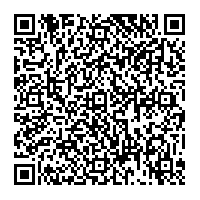 Кассир                                                                                                                                                       Форма № ПД-4Индивидуальный предприниматель Дитина Ольга Сергеевна                                                                                                                                                       Форма № ПД-4Индивидуальный предприниматель Дитина Ольга Сергеевна                                                                                                                                                       Форма № ПД-4Индивидуальный предприниматель Дитина Ольга Сергеевна                                                                                                                                                       Форма № ПД-4Индивидуальный предприниматель Дитина Ольга Сергеевна                                                                                                                                                       Форма № ПД-4Индивидуальный предприниматель Дитина Ольга Сергеевна                                                                                                                                                       Форма № ПД-4Индивидуальный предприниматель Дитина Ольга Сергеевна                                                                                                                                                       Форма № ПД-4Индивидуальный предприниматель Дитина Ольга Сергеевна                                                                                                                                                       Форма № ПД-4Индивидуальный предприниматель Дитина Ольга Сергеевна                                                                                                                                                       Форма № ПД-4Индивидуальный предприниматель Дитина Ольга Сергеевна                                                                                                                                                       Форма № ПД-4Индивидуальный предприниматель Дитина Ольга СергеевнаИзвещениеКассир                                                                 (наименование получателя платежа)                                                                  (наименование получателя платежа)                                                                  (наименование получателя платежа)                                                                  (наименование получателя платежа)                                                                  (наименование получателя платежа)                                                                  (наименование получателя платежа)                                                                  (наименование получателя платежа)                                                                  (наименование получателя платежа)                                                                  (наименование получателя платежа)                                                                  (наименование получателя платежа) ИзвещениеКассир352828033305352828033305408028106000003391294080281060000033912940802810600000339129408028106000003391294080281060000033912940802810600000339129ИзвещениеКассир            (ИНН получателя платежа)                                               ( номер счета получателя платежа)            (ИНН получателя платежа)                                               ( номер счета получателя платежа)            (ИНН получателя платежа)                                               ( номер счета получателя платежа)            (ИНН получателя платежа)                                               ( номер счета получателя платежа)            (ИНН получателя платежа)                                               ( номер счета получателя платежа)            (ИНН получателя платежа)                                               ( номер счета получателя платежа)            (ИНН получателя платежа)                                               ( номер счета получателя платежа)            (ИНН получателя платежа)                                               ( номер счета получателя платежа)            (ИНН получателя платежа)                                               ( номер счета получателя платежа)            (ИНН получателя платежа)                                               ( номер счета получателя платежа)ИзвещениеКассирАО «ТИНЬКОФФ БАНК»АО «ТИНЬКОФФ БАНК»АО «ТИНЬКОФФ БАНК»АО «ТИНЬКОФФ БАНК»АО «ТИНЬКОФФ БАНК»АО «ТИНЬКОФФ БАНК»АО «ТИНЬКОФФ БАНК»БИКБИК044525974ИзвещениеКассир                     (наименование банка получателя платежа)                     (наименование банка получателя платежа)                     (наименование банка получателя платежа)                     (наименование банка получателя платежа)                     (наименование банка получателя платежа)                     (наименование банка получателя платежа)                     (наименование банка получателя платежа)                     (наименование банка получателя платежа)                     (наименование банка получателя платежа)                     (наименование банка получателя платежа)ИзвещениеКассирНомер кор./сч. банка получателя платежаНомер кор./сч. банка получателя платежаНомер кор./сч. банка получателя платежаНомер кор./сч. банка получателя платежаНомер кор./сч. банка получателя платежа3010181014525000097430101810145250000974301018101452500009743010181014525000097430101810145250000974ИзвещениеКассирОрг.взнос за участие в конкурсеОрг.взнос за участие в конкурсеОрг.взнос за участие в конкурсеОрг.взнос за участие в конкурсеОрг.взнос за участие в конкурсеОрг.взнос за участие в конкурсеИзвещениеКассир                       (наименование платежа)                                                               (номер лицевого счета (код) плательщика)                       (наименование платежа)                                                               (номер лицевого счета (код) плательщика)                       (наименование платежа)                                                               (номер лицевого счета (код) плательщика)                       (наименование платежа)                                                               (номер лицевого счета (код) плательщика)                       (наименование платежа)                                                               (номер лицевого счета (код) плательщика)                       (наименование платежа)                                                               (номер лицевого счета (код) плательщика)                       (наименование платежа)                                                               (номер лицевого счета (код) плательщика)                       (наименование платежа)                                                               (номер лицевого счета (код) плательщика)                       (наименование платежа)                                                               (номер лицевого счета (код) плательщика)                       (наименование платежа)                                                               (номер лицевого счета (код) плательщика)ИзвещениеКассирФ.И.О. плательщика:ИзвещениеКассирАдрес плательщика:ИзвещениеКассир  Сумма платежа:     ___         руб.     __    коп.   Сумма платы за услуги: _______ руб. _____коп  Сумма платежа:     ___         руб.     __    коп.   Сумма платы за услуги: _______ руб. _____коп  Сумма платежа:     ___         руб.     __    коп.   Сумма платы за услуги: _______ руб. _____коп  Сумма платежа:     ___         руб.     __    коп.   Сумма платы за услуги: _______ руб. _____коп  Сумма платежа:     ___         руб.     __    коп.   Сумма платы за услуги: _______ руб. _____коп  Сумма платежа:     ___         руб.     __    коп.   Сумма платы за услуги: _______ руб. _____коп  Сумма платежа:     ___         руб.     __    коп.   Сумма платы за услуги: _______ руб. _____коп  Сумма платежа:     ___         руб.     __    коп.   Сумма платы за услуги: _______ руб. _____коп  Сумма платежа:     ___         руб.     __    коп.   Сумма платы за услуги: _______ руб. _____коп  Сумма платежа:     ___         руб.     __    коп.   Сумма платы за услуги: _______ руб. _____копИзвещениеКассир  Итого             ___             руб.     __     коп.       “________”________________________ 20___г.  Итого             ___             руб.     __     коп.       “________”________________________ 20___г.  Итого             ___             руб.     __     коп.       “________”________________________ 20___г.  Итого             ___             руб.     __     коп.       “________”________________________ 20___г.  Итого             ___             руб.     __     коп.       “________”________________________ 20___г.  Итого             ___             руб.     __     коп.       “________”________________________ 20___г.  Итого             ___             руб.     __     коп.       “________”________________________ 20___г.  Итого             ___             руб.     __     коп.       “________”________________________ 20___г.  Итого             ___             руб.     __     коп.       “________”________________________ 20___г.  Итого             ___             руб.     __     коп.       “________”________________________ 20___г.ИзвещениеКассирС условиями приема указанной в платежном документе суммы, в т.ч. с суммой взимаемой платы за услуги банка ознакомлен и согласен.                                        Подпись плательщикаС условиями приема указанной в платежном документе суммы, в т.ч. с суммой взимаемой платы за услуги банка ознакомлен и согласен.                                        Подпись плательщикаС условиями приема указанной в платежном документе суммы, в т.ч. с суммой взимаемой платы за услуги банка ознакомлен и согласен.                                        Подпись плательщикаС условиями приема указанной в платежном документе суммы, в т.ч. с суммой взимаемой платы за услуги банка ознакомлен и согласен.                                        Подпись плательщикаС условиями приема указанной в платежном документе суммы, в т.ч. с суммой взимаемой платы за услуги банка ознакомлен и согласен.                                        Подпись плательщикаС условиями приема указанной в платежном документе суммы, в т.ч. с суммой взимаемой платы за услуги банка ознакомлен и согласен.                                        Подпись плательщикаС условиями приема указанной в платежном документе суммы, в т.ч. с суммой взимаемой платы за услуги банка ознакомлен и согласен.                                        Подпись плательщикаС условиями приема указанной в платежном документе суммы, в т.ч. с суммой взимаемой платы за услуги банка ознакомлен и согласен.                                        Подпись плательщикаС условиями приема указанной в платежном документе суммы, в т.ч. с суммой взимаемой платы за услуги банка ознакомлен и согласен.                                        Подпись плательщикаС условиями приема указанной в платежном документе суммы, в т.ч. с суммой взимаемой платы за услуги банка ознакомлен и согласен.                                        Подпись плательщика